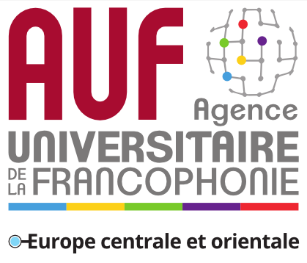          Appel à manifestation d’intérêt Changements climatiques - possible convergence entre l’interet humain et la preservation de la planete ?Dossier de candidatureLes candidatures se feront en envoyant de dossier par mail à cornelia.robu@auf.org au plus tard le 29 février 2020.Les dossiers comportent 5 pages maximum.PRESENTATION DU PROJET :Titre du projet :Public ciblé :Type d’activité :Objectifs et description du projet (1,5 page max) :Préciser ici les détails pour chaque activité énumérée :ARGUMENTAIRE (1 page max) :Intérêt pédagogique/scientifique (Connaissances et compétences développées chez l’apprenant, travail de l’enseignant, etc.)Intérêt du projet du point de vue institutionnel (organisation, partenariats, réponse à d’autres appels à projets, ressources nouvelles, visibilité, etc.)PERSONNES IMPLIQUEES :Porteur du projet (Nom Prénom) :Fonction :Etablissement :E-mail :				Téléphone :Autres :Partenariats :Partenaires du projet (financeurs, partenaire technique, partenaire académique, partenaire international, ONG, entreprise, etc.) :Sous-traitance/Prestataire envisagé, pour quelle action :BUDGET PREVISIONNEL et ressources mobiliseesPour le cofinancement, préciser l’apport des partenaires :Exemple :Achat de petit matérielPrestationsMissionsStages, etc.SIGNATURE			Nom et signature du porteur de projet		Date